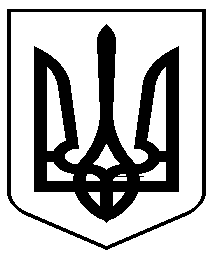 УкраїнаЧОРНОМОРСЬКИЙ   МІСЬКИЙ  ГОЛОВАР О З П О Р Я Д Ж Е Н Н Я     16.12.2022                                                              185-кПро призначенняКристини АЛЬТМіський голова                     	                                          Василь ГУЛЯЄВЗ розпорядженням ознайомлена :АЛЬТКристинуОлександрівну -ПРИЗНАЧИТИ з 19 грудня 2022 року на посаду радника Чорноморського міського голови Чорноморської міської ради Одеського району Одеської області за основним місцем роботи, з посадовим окладом згідно штатного розкладу і надбавкою в розмірі 50 відсотків посадового окладу з урахуванням надбавки за ранг та вислуги років посадової особи місцевого самоврядування.Присвоїти АЛЬТ К.О. 13 ранг 6 категорії посадової особи місцевого самоврядування.Підстава: заява АЛЬТ К.О. 